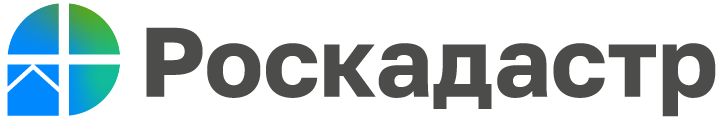 Рубрика: вопрос-ответ     Хочу узнать, кто запрашивал сведения о моей недвижимости. Как это сделать?На вопрос отвечает начальник отдела контроля и анализа деятельности  филиала ППК «Роскадастр» по Ярославской области Наталья Бузина.     Российским законодательством предусмотрено, что любой гражданин может запросить информацию о недвижимом объекте, который по факту ему не принадлежит. Подобные сведения многие запрашивают, когда планируют приобрести жилье на вторичном рынке. Запросив сведения из ЕГРН об определенном недвижимом объекте, покупатель тем самым защищает себя от заключения нежелательной сделки.      В испрашиваемой выписке будет содержаться информация о том, кто является собственником, также имеется ли у рассматриваемой квартиры или земельного участка ограничения и обременения.   Следует отметить, что в соответствии с законом орган регистрации прав обязан предоставлять собственнику недвижимости информацию о лицах, которые запрашивали сведения о его имуществе. Причем неважно, были ли это физлица, юрлица, органы местного самоуправления или органы государственной власти. В справке будет информация о каждом, кто получал сведения об имуществе с датой получения и исходящим номером такого документа. Однако следует иметь в виду, что в справке о лицах, получивших сведения об объекте недвижимого имущества, не будет указана информация о запросах от органов, осуществляющих оперативно-розыскную деятельность.     Для того чтобы узнать, кто интересовался вашей недвижимостью вам потребуется заказать справку о лицах, получивших сведения об объектах недвижимого имущества.    Справка будет содержать информацию в зависимости от лица, которое осуществляло запрос на имущество: о физическом лице: ФИО, дату выдачи и исходящий номер выписки; о юридическом лице, органе местного самоуправления, органе власти: полное наименование, ИНН; о должностном лице органа власти, органа местного самоуправления: фамилия, инициалы, полное наименование должности, наименование органа.      Собственник недвижимости может заказать справку одним из следующих способов:При личном визите в один из офисов Центра государственных услуг «Мои документы» (МФЦ);На портале «Госуслуг»;Через сайт Росреестра (при наличии электронной подписи).Срок предоставления таких сведений собственнику недвижимости составляет 3 рабочих дня с момента запроса информации. За предоставление такой справки в бумажном виде взимается плата в размере 460 рублей для физических лиц и 1270 - для юридических. Документ в электронном виде для физических лиц будет стоить 290 рублей, для юрлиц - 820.______________________________Контакты для СМИ:Горбатюк Ольга Сергеевна,Инженер 1 категорииФилиала ППК «Роскадастр»8 (4852) 59-82-00 доб. 24-56